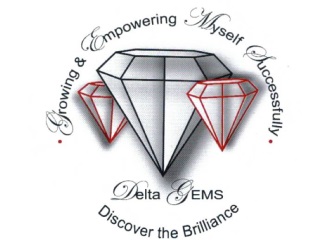    			The Dr. Jeanne Noble Institute				The purpose of THE DR. JEANNE NOBLE INSTITUTE is to encourage young women to become leaders of tomorrow by exhibiting strong character, scholarship and commitment to the community.  The group will be comprised of young ladies in the 9th-12th grades.  	THE DR. JEANNE NOBLE INSTITUTE is an affiliate group of the Greater Cleveland Alumnae Chapter of Delta Sigma Theta Sorority Inc.  Delta Sigma Theta Sorority was founded in January 13, 1913 and is a private, non-profit organization whose purpose is to provide services and programs to promote human welfare.  The Grand Chapter of Delta Sigma Theta Sorority, Inc. has a membership of over 200,000 predominately African-American, college-educated women and here in Greater Cleveland we have a membership of nearly 400 college educated women.	Delta Sigma Theta believes that the youth of today are the future of tomorrow.  We want to assist in guiding minority young ladies to finer womanhood by preparing them to assume leadership roles, while empowering these young ladies to meet the challenges of the future.  Members of Delta Sigma Theta Sorority, Inc. serve as advisors  to the participants; provide scholastic guidance, community service opportunities and academic advice while promoting community, social, political, and economic awareness.  Some DR. JEANNE NOBLE INSTITUTE Activities include:Monthly meetings every fourth Saturday (September – May)Development WorkshopsCommunity Service ProjectsCollege and Career PreparationRegular Social GatheringA DR. JEANNE NOBLE INSTITUTE is expected to present herself in a respectable manner at all times.  THE DR. JEANNE NOBLE INSTITUTE is designed to promote high scholastic standards and to encourage young ladies to continue their education past the high school level.Being a DR. JEANNE NOBLE INSTITUTE member is a big commitment!  Members are expected to give of their time to the community in a number of service activities throughout the surrounding cities.  Young ladies who are interested in the DR. JEANNE NOBLE INSTITUTE program must:Reside in the Greater Cleveland areaBe a high school studentComplete the applicationComplete a one page essayBe willing to follow the rules and regulations of THE DR. JEANNE NOBLE INSTITUTEBe willing to participate in THE DR. JEANNE NOBLE INSTITUTE sponsored activitiesFor consideration, the application must be returned with the GEM to our first meeting on October 29, 2022 at the Delta Center Paula Elder, Chair 		               dst.gems.gcac@gmail.com       Eugenia Green, Co - Chair 	THE DR. JEANNE NOBLE INSTITUTE ApplicationPlease type or print neatlySECTION A – Contact InformationName:													  Last				First				MiddleStreet Address: 										City: 												Phone Number: 									  Home			  									  CellEmail: 												Parent(s)/Guardian Name(s): 									Date of Birth: 							Age: 				SECTION B – Academic and Extra Curricular ActivitiesHigh School: 									Grade: 		Overall Grade Point Average: 								Jr. and High School ActivitiesJr. and High School Awards and Honors(Please include perfect attendance, honor roll, etc)SECTION C – One page essay: respond to each question in paragraph form“Describe yourself using 25 words or less”“Why do you want to participate in the DR. JEANNE NOBLE INSTITUTE program?” “Why do you feel you would benefit from having a mentor?” “What are your interests and hobbies?”Essay must be focused on the topic.  A typed essay is required.SECTION D- Delta Sigma Theta Sorority, Inc. Youth Participant PolicyA youth participant’s conduct shall be governed by the rules and expectations (Risk Management Policies) determine by Delta Sigma Theta Sorority, Inc.SECTION E – Family InformationI have read all the information about the DR. JEANNE NOBLE INSTITUTE, which is an affiliate of Delta Sigma Theta Sorority Inc.  All of the information that I have provided is true and accurate to the best of my ability.Applicant Signature: 						  Date: 				I give my child, 								, permission to be a part of the DR. JEANNE NOBLE INSTITUTE, which is an affiliate of the Delta Sigma Theta Sorority Inc.  I also understand that I have the right to remove my child from the group at any time, and have the right to visit the meetings, which are encouraged.  I understand that I will be notified of any events in advance, and my child may or may not participate in the events.Parent/Guardian’s Name: 									Parent’s Signature: 										Emergency Contact Phone Number: 								SECTION F – application checklist___	Completed Application with parent signature___	One page essay addressing application questions___	Completed Consent Form and Emergency Medical Form                           Delta Sigma Theta Sorority, IncGreater Cleveland Alumnae ChapterTHE DR. JEANNE NOBLE INSTITUTE ProgramCommunity Representative’s Recommendation FormTop section should be completed by applicantName of Applicant: 										Street Address: 										City: 												Telephone Number: 										Name of School: 										This is to be completed by a person who knows the applicant very well; but who is not related to her.  Please give your honest feedback based upon the direct knowledge that you have about the above named applicant.Name: 												Occupation Title: 						 Phone #: 			In what capacity do you know the applicant? 						How long have you known the applicant? 							 Please rate the applicant based upon the following attributes listed below.(1-Needs Improvement 3-Average 5-Excels in this area)Additional Comments:Delta Sigma Theta Sorority, IncGreater Cleveland Alumnae ChapterTHE DR. JEANNE NOBLE INSTITUTE ProgramAdministrator’s Recommendation FormTop section should be completed by applicantName of Applicant: 										Street Address: 										City: 												Telephone Number: 										Name of School: 										This is to be completed by a person who knows the applicant very well; but who is not related to her.  Please give your honest feedback based upon the direct knowledge that you have about the above named applicant.Name: 												Occupation Title: 						 Phone #: 			In what capacity do you know the applicant? 						How long have you known the applicant? 							 Please rate the applicant based upon the following attributes listed below.(1-Needs Improvement 3-Average 5-Excels in this area)Additional Comments:1st Semester2nd SemesterOctober 29, 2022 February 25, 2023November 19, 2022March 25, 2023December 17, 2022April 22, 2023January 28, 2023 June 3, 2023- Youth Group Field TripActivityPositionYears InvolvedAwardGrade or Year AwardedAttributes12345Has a positive attitudeGoal-OrientedHard WorkerCommunication SkillsDoing the Right ThingsWorks well with othersTrustworthyOpen to new ideasHelping others in needHonest Attributes12345Has a positive attitudeGoal-OrientedHard WorkerCommunication SkillsDoing the Right ThingsWorks well with othersTrustworthyOpen to new ideasHelping others in needHonest 